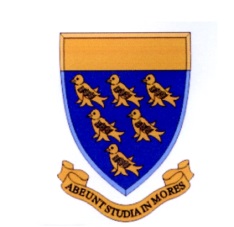 THE OLD CICESTRIANSCatalogue of Archive Material relating to the former Chichester High School for Boys (1928-2016) and its Old Boys’ AssociationsCompiled by Alan H J Green, Hon. Archivist[Issue 7: 26 November 2018 – updated to include material donated following the CHSB90 Event in October 2018]The Old Cicestrians’ Archive has now been gifted to West Sussex Record Office (WSRO) where it can be consulted. In due course Section ‘A’ documents will be renumbered by WSRO into the existing archive of Chichester High School for Boys catalogue reference E/35N. Section ‘B’ will form a new collection. Items of uniform in Section 5, (which do not comply with the WSRO collecting policy) will be held by the Hon Archivist on behalf of the Old Cicestrians. Section ‘C’ contains documents relating to the former Lancastrian School for Boys  (amalgamated with CHSB in 1971)  In due course Section ‘C’ documents will be renumbered by WSRO into the existing archive of the Lancastrian School for Boys catalogue reference E/35.This archive is of material amassed by various members of the Old Cicestrians* (*see the introduction to Section ‘B’) and comprises photographs and memorabilia of the school itself plus papers relating to The Old Cicestrians, their reunions and news and photographs of Old Boys.Section ‘A’ Items Relating to The School1 The Martlet – the school magazine in bound volumes covering the years 1931-1953:1/1 Vol I Autumn 1931- Summer 1935 (has a CHSB library plate)1/2 Vol II Autumn 1935 – Summer 19431/3 Vol III Autumn 1939 – Summer 19431/4 Vol IV Autumn 1943 – Summer 19471/5 Vol V Autumn 1947 – Spring 19531/6 Vol VI Autumn 1951 – Spring 1953  6 Vols[NOTE There is already a set of these at WSRO Cat E/35N/19/26]2. Newspaper Cuttings regarding the school2/1 Album of cuttings 1990 onwards. None of the cuttings is dated nor are the newspapers identified. 1 Vol2/2 Newspaper cuttings 1990s-2000s relating to the school and its old boys. Most are dated and identified. 1 bdl2/3 Supplement to the Chichester Observer Sept 2009 entitled Chichester High School for Boys – The Supplement 20pp2/4 Newspaper cuttings relating to Major Tim Peake    1 bdl3.  Photographs 3/1  Two b/w postcards n.d. donated by Peter Sykes:Front of the school on completion in 1928 taken from the other side of Kingsham RoadOfficial opening ceremony in Feb 1929 with bouquet being presented by Ronnie Geering (the youngest boy). The uniform is a grey short-trousered suit – no green blazer!  2 docs3/2    Hockey team in Priory Park c1930 [at a tournament?] with caption giving most names3/3 Contact print of a group of VIth form boys, pinned to card giving some names and dated “?    Summer of 1939”3/4 VIth Arts July 1939, taken in the Gym Quad3/5 VIth Arts 1940 taken in Gym Quad with attached caption giving names3/6 VI Arts & Science 1939, taken on field with attached caption giving most names – Includes two masters Mr Stevenson (maths) and Mr Pelham (“Percy”) English3/7 Group of boys [? Vth form] in Gym Quad n/d and uncaptioned – probably 1959/603/8 Contact print of Prefects, July 1941 pinned to paper giving most of the names3/9 Masters’ cricket team n.d. but 1950s, including Messrs Scales, O’Brien and Pasquill3/10 Two photographs of school plays n.d and untitled. One carries back-stamp of Chichester Photographic Services Ref B2938-36	2 docs3/11   Five photocopied team photographs, all captioned with names:1st XI 1943/41st XV 1944/5Rugby Colts 1954/5Athletics 1955Senior Colts XI 19633/12 CCF Parades in main playground and on field n.d. but carry back-stamp of A A F Bell. Alan Bell was groundsman in the early 1960s and also recorded school events as a photographer.  5 Docs3/13 Boys informally dressed engaged in golf, cooking and craft activities. May 1994 (colour)15 docs3/14 Sailing activity – The Martlets Sailing Club n.d.  18 docs each duplicated 3/15   Gymnastic, chemistry and drama activities n.d. but probably 1990s 4 docs3/16 School trip to Beijing 1995 in card folder3/17 Model of Chichester Planetarium (built on school grounds), March 2000 with CHSB pupils. One features Sir Patrick Moore.3 docs3/18 Set of professionally taken photographs of the school in action, probably for publicity purposes. N.d but early 2000s. Includes several of Diane Dockrell who was the headmistress at that time.65 docs3/19   Panoramic photographs of boys playing tug o’ war and canoeing on canal basin n.d. 2 docs3/20 John Child (Deputy Head) and Diane Dockrell (Head) at 75th Anniversary Celebrations 8/5/20043/21 Pupils with awards at Young Scientists Awards 1993.  n.d. large format.3 docs3/22 CCF Cadet Warrant Officer William McDonald being awarded the Sir John Thomson Memorial Sword for the most outstanding RAF (CCF) cadet in the UK with handwritten note. July 20044 docs3/23 New library building under construction n.d.28 docs3/24 New library building on completion but before commissioning n.d.18 docs3/25 Wallets of 35mm colour negatives relating to many of the above  1 bdl3/26 Team photograph 1st XI 1943/4 mounted, with names3/27 Team photograph First XV (the first season) p/copy mounted, with names3/28 Football team n.d. but ball marked ‘1938’ endorsed in verso “Geoff Harriss Back Row”3/29 Cricket Team n.d. endorsed in verso “Geoff Harriss Back Row extreme right.” The boy in the centre [? captain] wears the quartered cap of cricket colours at 5/4 below3/30 Form V Arts (p/copy with accompanying letter) taken on the field. Mr Scales is form master.3/31 Extract from 1962 ‘long’ photograph. p/copy (poor) annotated with a few names and some bizarre astrological observations about Messrs Scales and Gahan! 3/32 Form IVA 1950-1 taken outside Room 23 with accompanying letter and note identifying all in the picture3/33	 Three Vth form pupils in the Gym Quadrangle, inscribed in verso ‘Fenner, Kendal, Morestead VM 1949-50’ small p/copy.3/34 Football 1st XI 1959-60 signed by the players3/35 Football 1st XI 1949-50, different pose, mounted with names below3/36 Cricket 1st XI n/d but probably1950 mounted3/37 ‘Long’ school photograph of boys and staff 1958 – framed3/38	‘Long’ school photograph of boys and staff 1962 – rolled3/39 Prefects 1961-62 - mounted with names3/40	Prefects 1963 – unmounted3/41   Prefects 1964 – mounted with names(3/37 to 3/41 presented by David Wood OBE3/42	Two scanned group photographs of the Biology Field Club trip to Bembridge and Sandown IOW. 1953 [1 sheet]3/43 Scanned photograph of school play 1953 (? Alexander the Great) Some cast members named on a post-it note3/44 Scanned photograph of school play ?1952 Some cast members named on a post-it note3/45 Scanned photograph of 1953 school play. Cast member Peter Tyrell denoted by post-it note3/46 Scanned photograph of Rugby 1st XV 1953/54. Team members named on mount3/47	Two poor quality photocopies of athletics photographs n.d. [2 docs]	(3/42 to 3/47 presented by Peter Tyrell3/48 The Grasshoppers RFU team 1944-5. The team was probably so named on account of their bright green strip.3/49 Boys v Staff cricket match at Singleton Cricket Club in May 2009. Colour photo plus a p/copy annotated with the players’ names. [2 docs]3/50 Staff photograph 19773/51 Two photographs on a single sheet captioned “Chi High mums washing on Sports Day 1964” and “A Level German sixth formers 1964”3/52 Form 1X 1961-62, captioned with names3/53 The Railway Club at Stewarts Lane depot in London pictured in front of a SR King Arthur class locomotive. Dated in verso 5/1/1948 and inscribed with names.3/54 Cast photograph of an unidentified school play n.d.3/55 Prefects 1952-53 Mounted, names given on mount3/56 Prefects 195355-4 Mounted, names given on mount3/57 Rugby 2nd XV 1953-54 Mounted, names given on mount3/58 1930 Long school photograph flat laminated [2 copies]3/59 1931 Long school photograph flat laminated3/60 1933 Long School photograph framed3/60-2 Key to staff members shewn on 3/603/61 n.d Long school photograph, flat laminated possibly 19343/62 1935 Long school photograph, flat laminated3/63 n.d.  Long school photograph, flat laminated, possibly 1936 3/64 1938 Long school photograph laminated3/65 1954 Long school photograph, rolled3/66 1956 Long school photograph, flat laminated3/67 1977 Long school photograph of Upper School & staff, flat laminated3/68 1977 Long school photograph of Lower School & staff, flat laminated3/69 1994 Long school photograph, colour, flat laminated 3/70 Unidentified school play photographs early 1950s [12 docs] (Donated by Jack Tupper)3/71 School Play 1951 The Zeal of Thy House, mounted on black paper and annotated with names3/72 School Play 1952 The Prodigious Snob   mounted on black paper and annotated with names3/73 School Play 1958 The Three Musketeers the stagehands, two photographs mounted, the top one annotated with names3/74 School Play 1960 The Good Natur’d man annotated in verso with names [3 docs]3/75 French trip, Paris 1959 or 1960 Group of boys with two masters Messrs Frank Haile and Eric Smedley. Post-it note attached in verso gives some names3/76 Unidentified form group (? 5th)) in gym quadrangle. 3/77 Prefects 1951/52 in front of school 3/78 School prize giving 1954 with Headmaster K D Anderson. Two different photos of same group of senior boys, one annotated in verso, together with a montage of newspaper cuttings giving the same photographs but with captions giving names [3 docs] 3/79 Class photo inscribed in verso “?? Maybe 6AL 1960” Mr Eric Bassett is form master3/80 CHSB boys at the Tour of Britain Cycle Race 1961. Two photographs mounted (a) two boys in CHSB uniform Ian Walters and Richard Keighley (one wearing a 6th form cap) sitting on a fence and (b) the cycle tour in action on the Chichester Bypass.3/81 Montage of staff photographs, 1949 and 1953. In verso a postcard giving the ‘O’ level results of Jack Tupper and pages from The Martlet giving exam results, Jack Tupper’s are underlined3/82 Form 2C 1960/61 outside Room 20 3/83 Montage of three photographs of Sports day n.d but ?1951 or 1954, endorsed “prizes awarded by Mollie Tupper”. In verso two photographs clipped from The Martlet, of the 1954 prefects, one has been signed by all those depicted.3/84 St Wilfrid’s House Rugby team 1950 (p/copy)3/85 Norman Reynolds in shot-put event, Sports Day 1951 with a copy of his winning certificate [2 docs]3/86 Montage of two clippings from The Martlet: Rugby 1st XV 1952/53 and 1953/54. In verso photograph of Jack Tupper (1947-54) wearing his school captain’s cap and Bob Deane, plus two pages clipped from The Martlet with references to Jack Tupper underlined.3/87 Football 2nd XI 1957/58 annotated with names.3/88 Athletics Team Summer 1960 annotated in verso with names 3/89 Rugby 1st XV 1962/63 annotated with names3/90 Rugby 1st XV 1964/65 annotated with names4 Members of Staff4/1 Order of Service of thanksgiving for Kenneth Drummond Anderson at Woebly PC 15/4/1998. K D Anderson was former headmaster of the school.4/2 Order of Service of thanksgiving for Eric Smedley (1915-2004) at Chichester Crematorium 10/9/2004. Eric Smedley taught French.4/3 Order of Service, Memorial for Jean Pestell, former school cook at St Wilfrid’s Church, 28 Feb 2008, together with a newsletter from her regarding her move to Devon (n.d.) and a copy of the eulogy.	3 docs4/4 Kenneth Murch. Biology master 1947-82. Resumé of his life, a eulogy (anon). and an autobiography. All n.d.3 docs4/5 Eulogy for Mrs Anderson, written and delivered by David Wood at her funeral in 19864/6	Geoffrey Marwood (1910-1999) taught chemistry and directed school plays 1936 -1970. P/copy of a cutting from the Chichester Observer 13/3/97 The teacher who gave boys their acting break and text of Funeral address given 29/12/99 by Dr G L Barnard. [2 docs]5 Items of School Uniform [ WILL NOT BE HELD AT WSRO]5/1 Cap, green with three gold bands and green button - prefect5/2 Caps, green with three gold bands and plain gold button – prefect, another version	3 specimens5/3 Cap, green three gold bands and embellished gold button - School Captain’s cap but missing its yellow tassel. Presented by Geoffrey Barnard 5/4 Cap, green and yellow quartered – cricket colours5/5 Prefects’ tie, blue with martlets.  Introduced 1964 to be worn with suits. Presented by Peter Arnell5/6 Striped blazer, brown/white/red with school badge and motto on pocket woven in gold wire. This is a rare Old Boys’ blazer of 1932 that belonged to Charles Howard. There is a photograph of him wearing it on the OC’s website5/7	Severed blazer pocket bearing Cricket Colours badge. Standard CHSB martlets badge has ‘CHS’ in top bar and pendant ‘CC 1949’ below. Presented by Geoff Wills5/8 Old Cicestrians tie - matches the blazer at 5/65/9 Blazer badge with “RC” (Rugby Colours) pendant and “CHS” in the top bar (presented by Norman Reynolds)6 Memoirs of the School6/1 Life at Chichester High School for Boys 1940-1947 by Patrick Flynn 1st Edition 2006, A4 32pp not illustrated  (5 copies)2nd Edition 2006, A4 34pp not illustrated 3rd Edition 2007, A4 40pp not illustrated (2 copies)5th Edition 2015 A4 50pp not illustrated [NOTE WSRO have the 3rd edition and also a 4th edition published in 2013]6/2 Recollections of the 1950s by Edward Cooper (1947-1955) Typewritten m/s 2ff plus (poor) photocopy of a photograph of Form IVA in 1950/51, a letter to John Child dated 3/12/03 regarding Eric Myall, another Old Boy and a photocopy of the 1st XI Cricket Team 1951 taken from The Martlet6/3 Reminiscences of the school in the 1940s by Norman Reynolds (1943-51) 7pp handwritten m/s 6/4 Reminiscences of the school in the 1950s bt David Storey (1949-56) 6pp typed m/s.7 Miscellaneous7/1 Silver medals bearing the school badge surrounded by the school motto ABEUNT STUDIA IN MORES in a garter. Stamped in verso: THOMAS FRATTORINI | BIRMINGHAM, Hallmarked Birmingham 1929, 1938 and 1939, Maker’s mark of Thomas Frattorini 32 x 25. [early Martlets refer to the award on Sports Day of cups and medals, could these be such medals?]  5 specimens7/2 Copper printing block of school badge with the motto in a scroll beneath 36 x 407/3 Coloured drawing entitled An Architect’s Impression of how the School Frontage may look 1988 Unsigned 292 x 405. [This is of an unexecuted scheme]7/4 Booklet A Poor Man Singing by Oscar Lloyd. Endorsed inside cover “Donated by Ken Woodfield 1942-1947” [? Donated to CHSB library]7/5 Punishment Book (p/copy) 1929 -1980. Lists pupil’s names, their offences and the number of strokes of the cane administered. Location of original unknown. 7/6	P/copy of scorer’s sheets for a cricket match CHSB v Steyning Grammar School on 28 June 1952.  CHSB 128 for 9, SGS 130 for 7.7/7 Textbook Tales of King Arthur and The Round Table published in the series of  Longmans’ Class Books of English Literature in 1927 bearing a CHSB bookplate recording the names of boys to whom it had been issued between 1929-1939. Presented by the Red Cross Shop, Chichester where it turned up in June 2017.  The transcription of the entries is as follows:Jan 1929 – D. Morris21.1.29 – R. Knight18 – 9- 29 – Geoffrey CottonJan 1930 – R. Blake6.5.30 – J. M. Lewis17 Sept 1930 - C Mundy4.4.1931- W. Hall17.9 31 – H. Haines17.9.31 – R M Wyatt21.4.32 – G. Lee7/8 Pro-forma letter from E W Bishop (HM) dated 9 July 1943 in respect of G A Wills having passed the entrance examination and being offered a place in the term commencing 16 September 1943. Presented by Geoff Wills7/9 Programme for ACES (Achievement, Culture, Endeavour, Sport) Event 17 July 20147/10 Parents, Post Newsletter to parents 19 December 20147/11 Programme for the Official Opening of the Richard Hibberd Building 15 December 20147/12 School reports for Patrick Lacey 1946-52, some in poor condition [14 docs]7/13 Postcards from the Headmaster to Patrick Lacey giving his public examination results 1950s [3 docs]7/14 Proforma letter from the Director of Education advising the parents of Patrick Lacey of their son’s place at CHSB7/15 Oxford Board GCE certificates for Patrick Lacey 1952-54 [3 docs]7/16 School Brochure 1928 photocopy of the cover, title page and two inside pages - double sided7/17 List of staff 1928-39 giving dates of joining/leaving the school, qualifications, subjects and reasons for leaving. Double-sided.7/18 Programme for the Official Opening of the school, 22 February 19297/19 Programme for school play St Joan 19477/20 Sports Day programme July 1951 (p/copy)7/21 Speech Day programme Feb 19547/22 Speech Day programme Oct 19547/23 Wallet of travel documents for Robert Harman (1954-61) for the school trip to Paris 19597/24 List of members of CHSB who died in WWII. Typed on Headmaster’s notepaper (HM R L Austin) the 1980s7/25 Architect’s presentation panels for the proposed Richard Hibberd Building (opened 2014) by HNW architects of Chichester [13 docs]7/26 Aerial photograph of the school c1985 – framed7/27 CHSB Rugby Team Golden Jubilee Dinner 25 November 1994 commemorative poster framed.7/28 CHSB Rugby Team Golden Jubilee Dinner 25 November 1994, commemorative menu signed by all those present, framed.Section ‘B’ Items Relating to Old BoysThere was an Old Boy’s Association founded in the early grammar school days which was known as The Old Cicestrians. This term was a solecism as Cicestrian is actually the term used for someone who was born and bred in Chichester - which the majority of the school’s pupils were not! The Old Cicestrians folded in 1970 but following a reunion organised by the school in 2000, it was revived. It was first known a CHALOBS (Chichester High and Lancastrian Old Boys’ Society) to reflect that fact that the former Lancastrian Boys’ School, a secondary modern, had amalgamated with CHSB in 1971 to form the comprehensive school that lasted until 2016.  As the interest shewn by Lancastrian Old Boys was virtually non-existent the society reverted to the name Old Cicestrians in 2008  8. Minutes, agenda etc for CHALOBS/Old Cicestrians8/1 Binder containing minutes of Committee Meetings from 1/12/2001 to 19/10/2015. Mostly signed] also contains a copy of the Constitution Jan 2015.8/2 Additional loose copies of Committee Minutes and Agendae Sept 2003 to Oct 2012 [incomplete run]1 bdl8/3 Loose copies of AGM minutes and reports 2002-2010 [incomplete run]:2002 – minutes only2003 minutes, report and financial statement2004 minutes and report2005 report only2006 minutes only plus a report about the proposed name change2007 report and financial statement only2009 minutes only2010 agenda, report and financial statement only8 docs8/4 CHALOBS/Old Cicestrians NewslettersAutumn 2002Summer 2003Spring 2004Autumn 2004 (2 copies)Spring 2005 (3 copies)Autumn 2005 (2 copies) with letter re Christmas lunchSpring 2006 with a letter about eventsAutumn 2006Spring 2007Spring 200814 docs8/5 Correspondence to Newsletter Editor mostly with anecdotes about the school, its staff and old boys which were published in future newsletters.1 bdl9 Anniversary Events9/1 Menu for reunion dinner of the Old Boys’ Association held on 14 September 1946 at the Dolphin & Anchor, Chichester. Autographed in verso in pencil.9/2  Menu and programme for Anniversary dinner celebrating 50 years of Rugby Football at CHSB 1994-1994. Held at the Dolphin & Anchor, Chichester 25 November 1994. Plus four (poor) p/copies of photos of attendees and a copy of ‘A Chi High Grace’ by Francis Casey.	6 docs9/3  Old Boys’ Millennium Event held at the school on 30 September 2000, organised by the school.TicketProgramme for the dayList of attendeesLetters to the Head about the event (4) including one from Miss Jean Pestell former school cook 4 docs9/4 Old Cicestrians Reunion Dinner 23 May 1985 Ticket and typed list of attendees [2 docs]9/5 -9/8 relate to an event held 16-18 September 1988  to mark the Diamond Jubilee of the School and were donated by Andrew Berriman, Head of 6th Form) and event co-organiser with Roger Tilbury:9/5 Diamond Jubilee 1988 Commemorative Booklet9/6 Diamond Jubilee 1988 lever-arch file of papers for the organisation of the event:  minutes, letters, newspaper reports, photographs, list of attendees and research material for the booklet and displays.9/7 Diamond Jubilee 1988: h/w index book of contacts for attendees9/8 Diamond Jubilee 1988: ring binder of letters sent by those who had attended the event9/9 – 9/11 relate to CHSB90, an event held on 20 October 2018 to mark the 90th anniversary of the founding of the school.9/9 CHSB90 Programme of events for 20 October 2018 with insert listing further attendees [2 docs]9/10 CHSB90 Commemorative Booklet by Alan H J Green9/11 CHSB90 illustrations and captions for the exhibition telling the history of the school 1928-2018 [40 docs]10 Photographs10/1 Current portraits of distinguished Old Boys – some mounted, exhibited in the Millennium Event displays:Neil Bartlett – Actor & Artistic Director of the Lyric Theatre, HammersmithSir Dudley Smith MPDavid Wood Actor and Playwright (damaged copy)James Hall - Sussex County CricketerJustin Bell – racing driver and TV presenterMichael Elphick – Actor (signed)Sir John Herbecq – Under Secretary Civil Service Dept.Rear Admiral Richard Heaslip CBTom Chadbon – Actor (signed)Major General A C TicehurstDouglas Bunn – jockeyAdrian Noble – Artistic Director RSC12 docs10/2 Group of men endorsed in verso London Dinner 1954 pinned to a piece of paper giving names.10/3 Remembrance Services at CHSB:Group of Old Boys n.d. (colour)Three laminated montages of Old Boys and current pupils n.d. (colour)2 docs10/4 Millennium Event. Colour photographs of attendees, some including current pupils and staff.105 docs10.5 1988 Jubilee Event, Ron Austin (HM 1979-1999) with ‘Monkey’ Watson, a former member of staff11. Miscellaneous 11/1 Order of Service for the funeral of Colin Paul Tupper (1949-1998) on 9 March 1998 at Chichester Cathedral. An old boy of the school 1961-1969 and also past mayor of the City11/2 Letter from Alan Lawrence regarding the OBE being awarded to himself and Bill Allen, both dentists dated 20/4/2004SECTION ‘C’ ITEMS RELATING TO THE FORMER LANCASTRIAN SCHOOL FOR BOYS 1811-1971NOTE Items 12/2 to 12/4 will be renumbered into the WSRO catalogue for the Lancastrian School for Boys, Ref E/3512/1   Sashes of green webbing with the school badge, possibly Morris dancing regalia rather than sporting as the sashes are in a cruciform rather than single. The school did have its own Morris team. 3 specimens [WILL NOT BE HELD AT WSRO]12/2 Ticket to the Fifth Annual Smoking Concert and Reunion of Old Boys held at the New School in Orchard Street, 25 April 1911. Opens up to reveal the toast list and the programme.12/3 Ticket to the seventh Annual Smoking Concert and Reunion of Old Boys held at the New School in Orchard Street, 22 April 1913. Opens up to reveal the toast list and the programme.12/4  Gold-plated key used at the Official Opening of the new Lancastrian Boys’ School at Kingsham 17 July 1956. Bow engraved with WSCC crest on one side and: LANCASTRIAN SECONDARY SCHOOL FOR BOYS | 17 JULY 1956 | CHICHESTER on the reverse. In padded presentation case with an engraved plaque inside lid: Presented to | The Very Revd J W A Hussey MA |Dean of Chichester